Introducing Scent WorkScent Work is the newest ANKC dog sport, approved by the ANKC in 2020. The Rules for the Conduct of Scent Work Trials are at: Rules (ankc.org.au)Scent Work is a positive, challenging activity that allows dogs the opportunity to use their nose - their strongest natural sense - in a way that is fun, engaging, and builds and strengthens a foundation of trust between the handler and dog. It is based on the work done by quarantine dogs.Dogs are trained to recognise specific odours (birch, anise, clove and cypress) and to alert their handlers when the odour is detected. Dogs may paw, bark, nose, sit, lie down, or use any other non-destructive behaviour to communicate the odour location odour to their handler. Searches are conducted on four different elements: containers, interiors, exteriors and around vehicles. The dog and handler work together as a team. The handler uses body language and verbal encouragement to ensure the search area is covered, directing the dog’s search only when necessary and calling alert when the dog finds odour. Further information about ACT scent work activities: Facebook: Canberra Canine Nose WorkElliott (Neut Ch Hillmagic Black Shiraz TD) completing an Advanced Container Search and an Exterior Search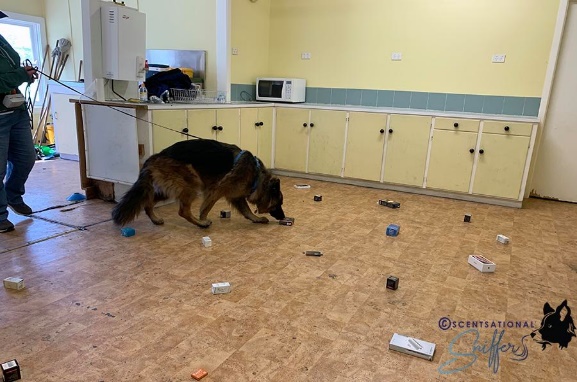 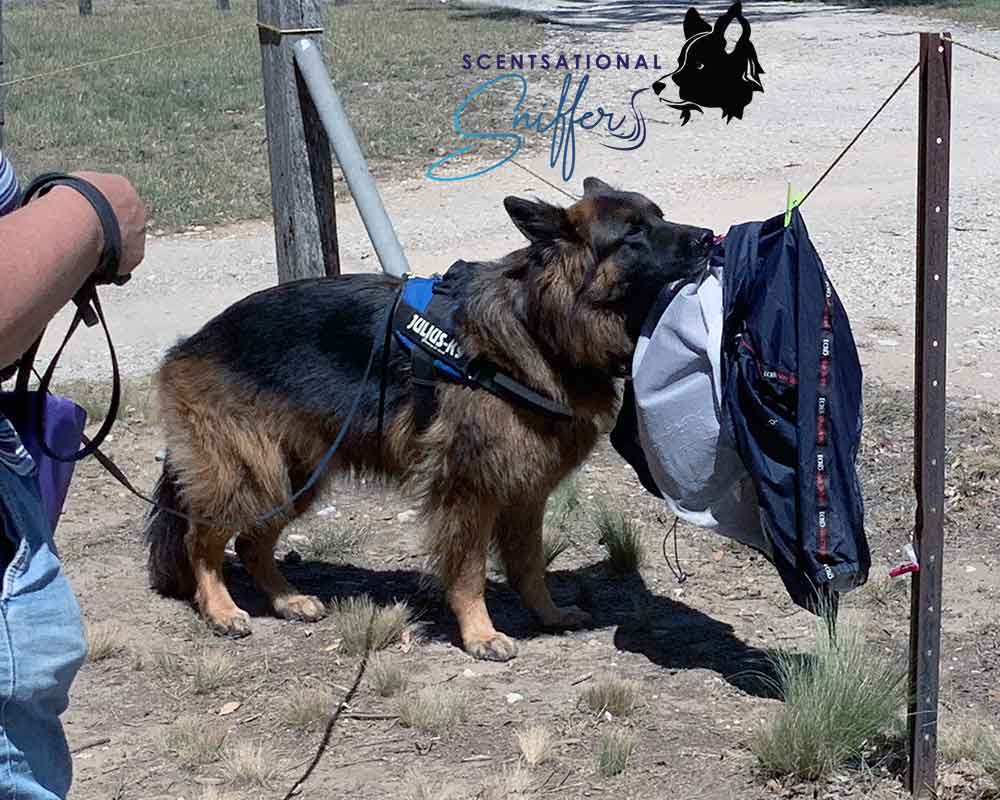 